26 октября 2012 года в школе №129 были проведены беседы по правилам дорожного движения среди учащихся начальной школы. Беседы проводила Тарпанова Ирина Александровна  - старший инспектор отделения пропаганды БДД ОГИБДД УМВД России по городу Самара.                                                                          2в класс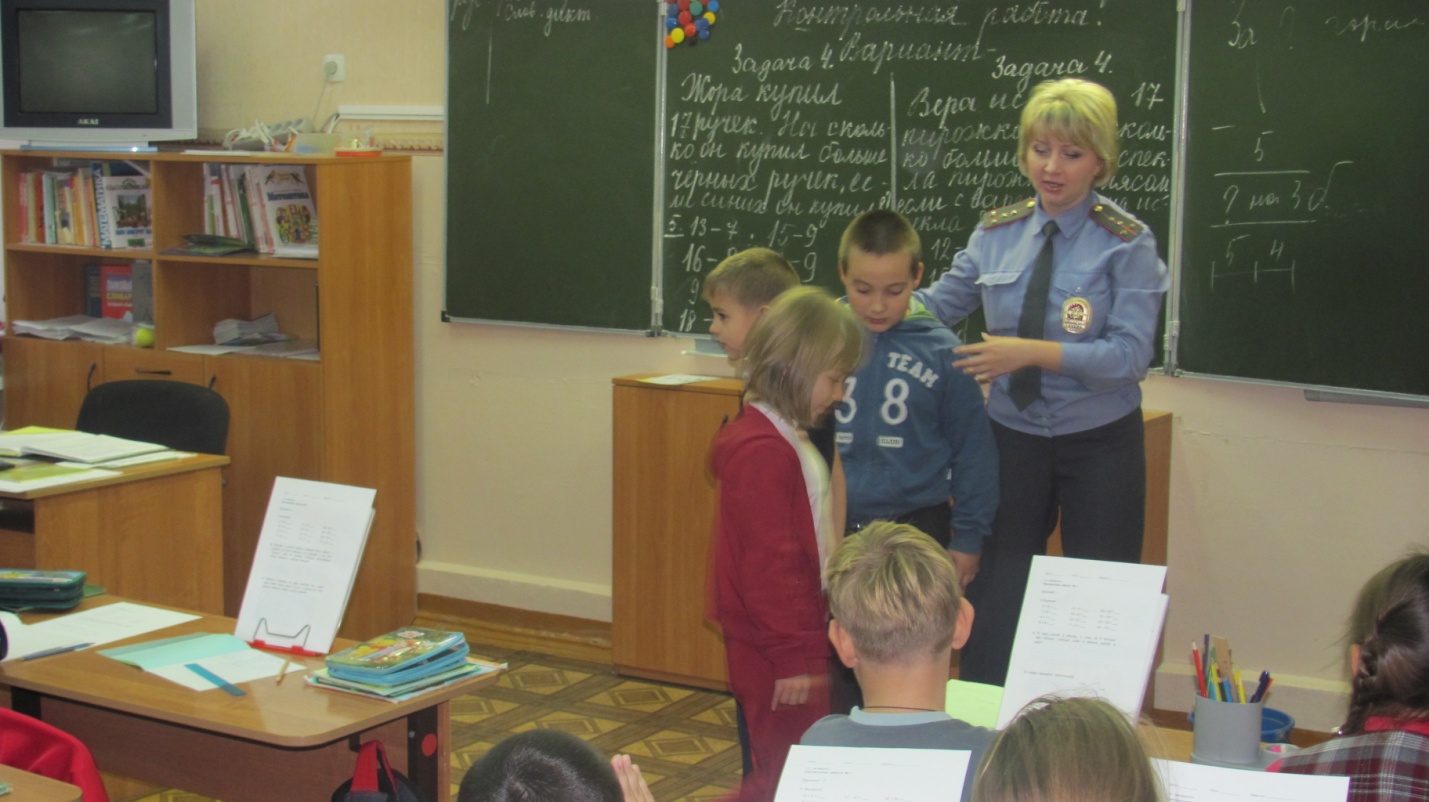 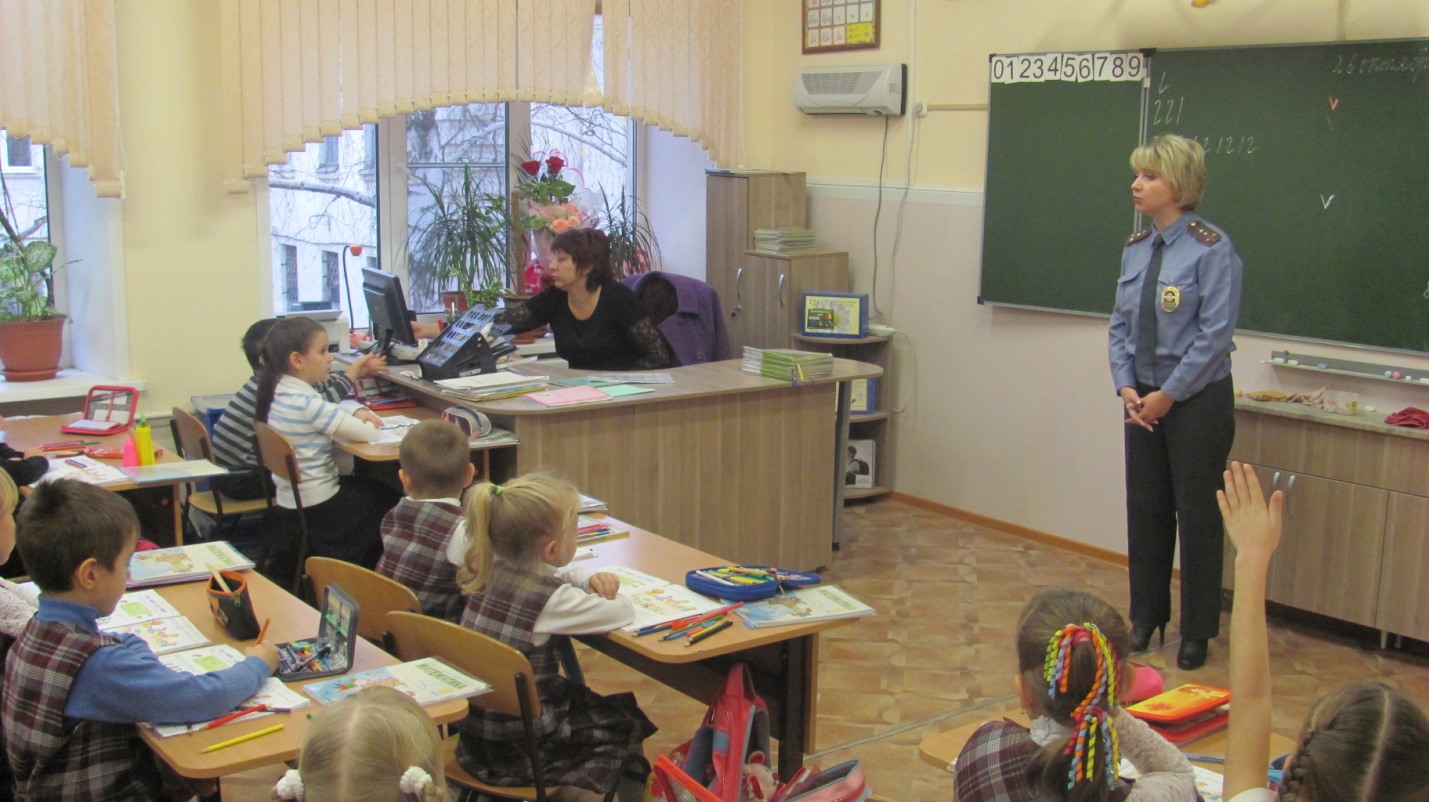                                              1а класс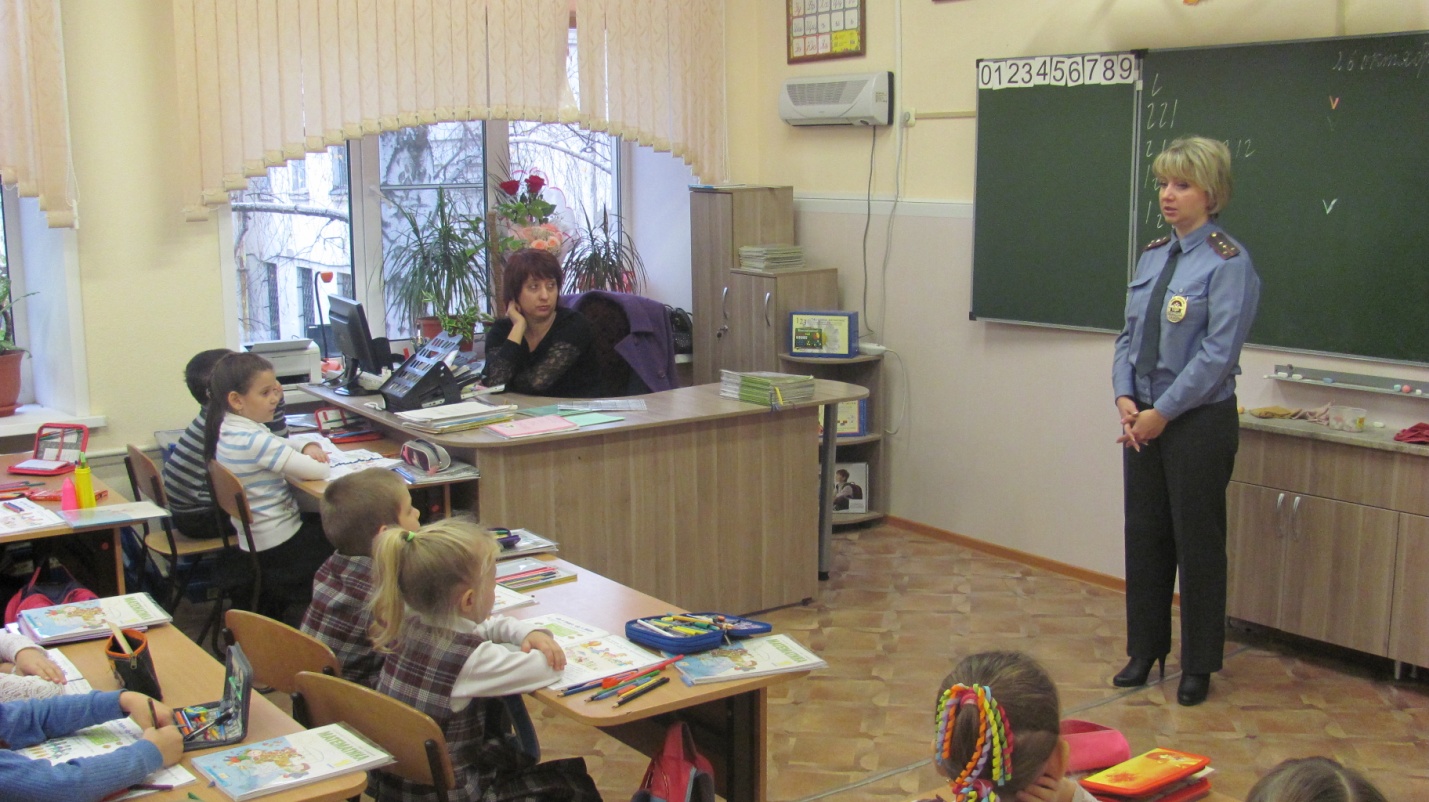                                                            1а класс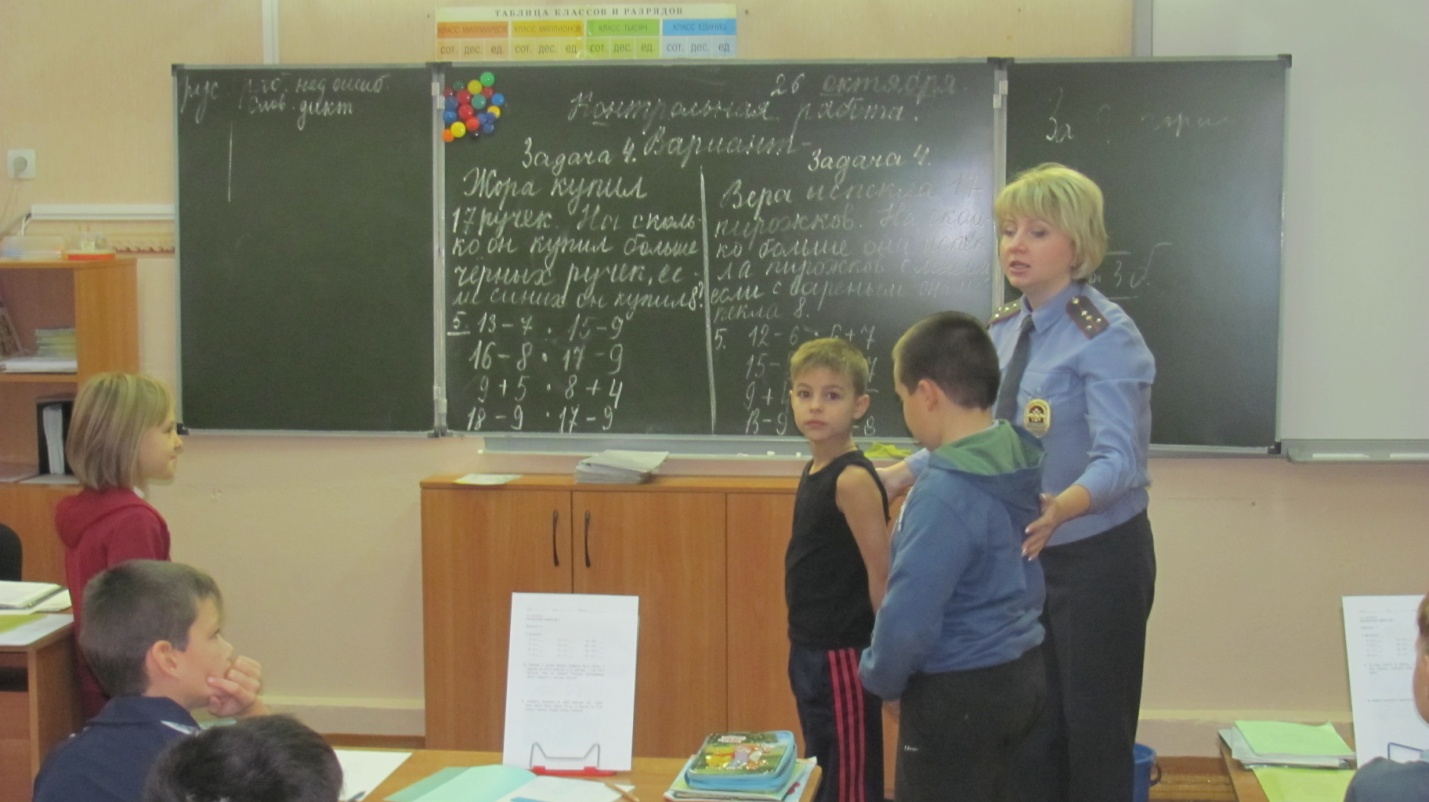                                                      2в класс